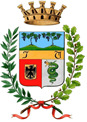 COMUNE DI TRADATEMODELLO “A”PROCEDURA APERTA PER L’AFFIDAMENTO DEL SERVIZIO FINANZIARIO RELATIVO ALL’ASSUNZIONE DI UN MUTUO VENTENNALE A TASSO VARIABILE (interventi di manutenzione straordinaria della rete fognaria e dell'acquedotto comunale)DOMANDA DI PARTECIPAZIONE E DICHIARAZIONI A CORREDO DELLA DOMANDAIl sottoscritto (cognome e nome)in qualità di (legale rappresentante o procuratore)dell’Impresa (ragione sociale della società o impresa individuale)partita ivacon sede legale in viacittàcape domicilio eletto (se diverso dalla sede legale) in viacittàcap Contatti ai fini delle comunicazioni inerenti la procedura:nominativo referentetelefono faxe-mailPEC CHIEDEdi partecipare alla gara per l’affidamento del servizio finanziario relativo all’ assunzione di un mutuo ventennale a tasso variabile.Ai sensi degli articoli 46 e 47 del D.P.R. 28 dicembre 2000, n. 445 e s.m.i. consapevole delle sanzioni penali previste dall’articolo 76 del medesimo D.P.R. 445/2000 e s.m.i., per le ipotesi di falsità in atti e dichiarazioni mendaci ivi indicateDICHIARAdi avere preso esatta cognizione della natura del servizio; di avere nel complesso preso conoscenza di tutte le circostanze e condizioni generali, particolari e locali, nessuna esclusa ed eccettuata, che possono aver influito o influire sia sulla esecuzione del servizio, sia sulla determinazione della propria offerta e di giudicare, pertanto remunerativa l’offerta economica presentata;di essere a conoscenza che in caso di aggiudicazione, l’eventuale decadenza dalla aggiudicazione medesima dovuta alla riscontrata non conformità tra quanto autodichiarato in sede di gara e quanto risultante dalla documentazione eventualmente acquisita dalla stazione appaltante a comprova, comporterà anche il RISARCIMENTO dell’eventuale danno economico patito dalla stazione appaltante, oltre alla segnalazione alla Autorità Nazionale Anti Corruzione per gli eventuali adempimenti di competenza;che nei propri confronti non ricorrono i motivi di esclusione di cui all’art. 80 del D.Lgs. 50/2016;l'inesistenza delle cause di divieto, decadenza o di sospensione di cui all’art. 67 del d.lgs. n. 159/2011; l'inesistenza delle condizioni di cui all’art. 53, comma 16-ter, del d.lgs. n. 165/2001, o che siano incorsi, ai sensi della normativa vigente, in ulteriori divieti a contrarre con la P.A.; (solo per gli operatori economici aventi sede, residenza o domicilio nei paesi inseriti nelle c.d. “black list”) di essere in possesso dell’autorizzazione in corso di validità rilasciata ai sensi del d.m. 14/12/2010 del Ministero dell’Economia e delle Finanze (art. 37 del D.L. 3/05/10 n. 78 convertito in L. 122/10).DICHIARA ALTRESI'di accettare, senza condizione o riserva alcuna, tutte le norme e disposizioni contenute nella documentazione di gara (bando e disciplinare); di autorizzare, qualora un partecipante alla gara eserciti la facoltà di “accesso agli atti”, la stazione appaltante a rilasciare copia di tutta la documentazione presentata per la partecipazione alla gara.N.B. ALLEGARE COPIA DEL DOCUMENTO DI IDENTITÀ DEL/DEI SOTTOSCRITTORE/I.Lì,                           	                                                                                         Firma (leggibile per esteso)